Một số hình ảnh về HĐTN của trường THCS Yên Mỹ 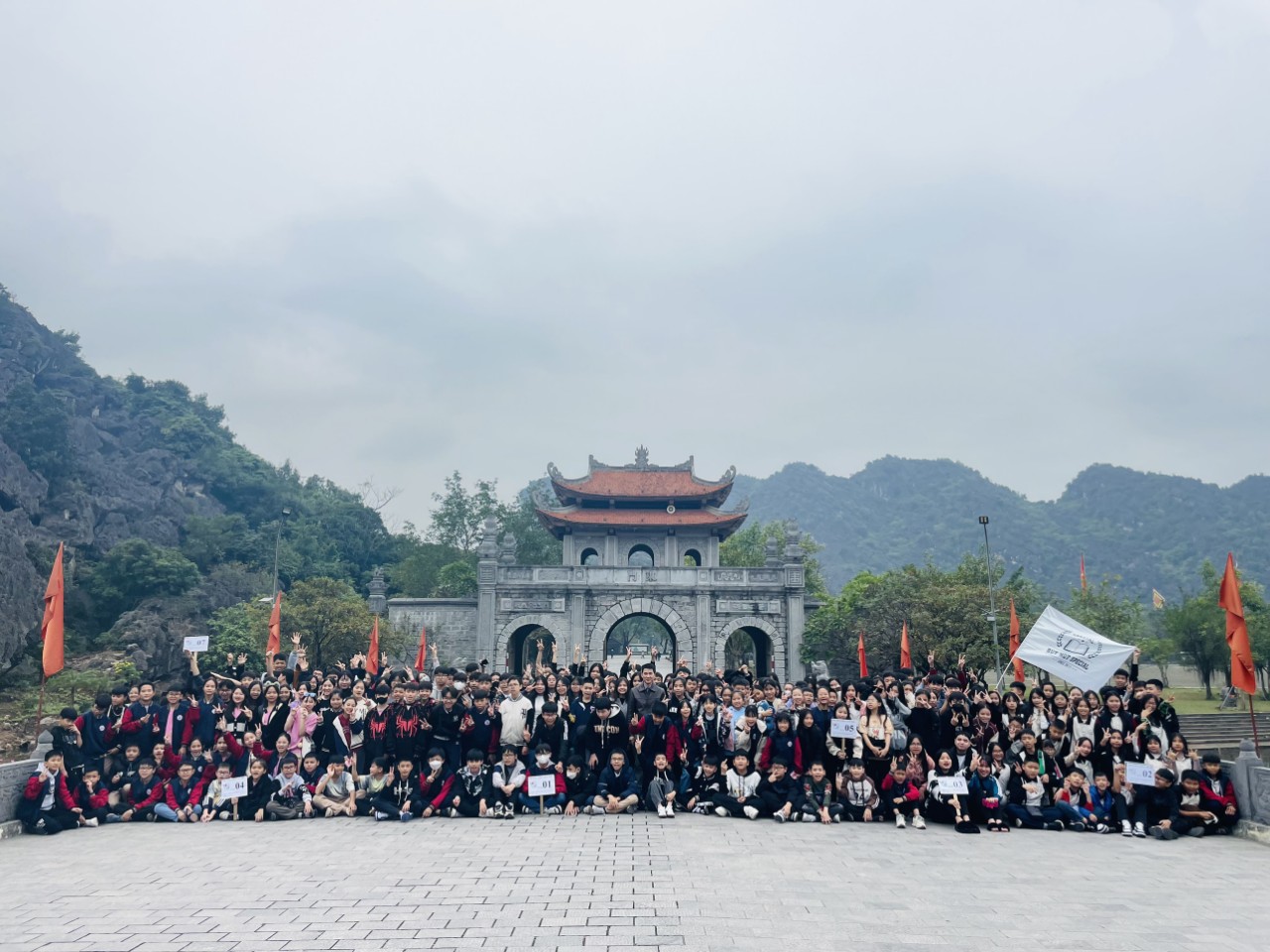 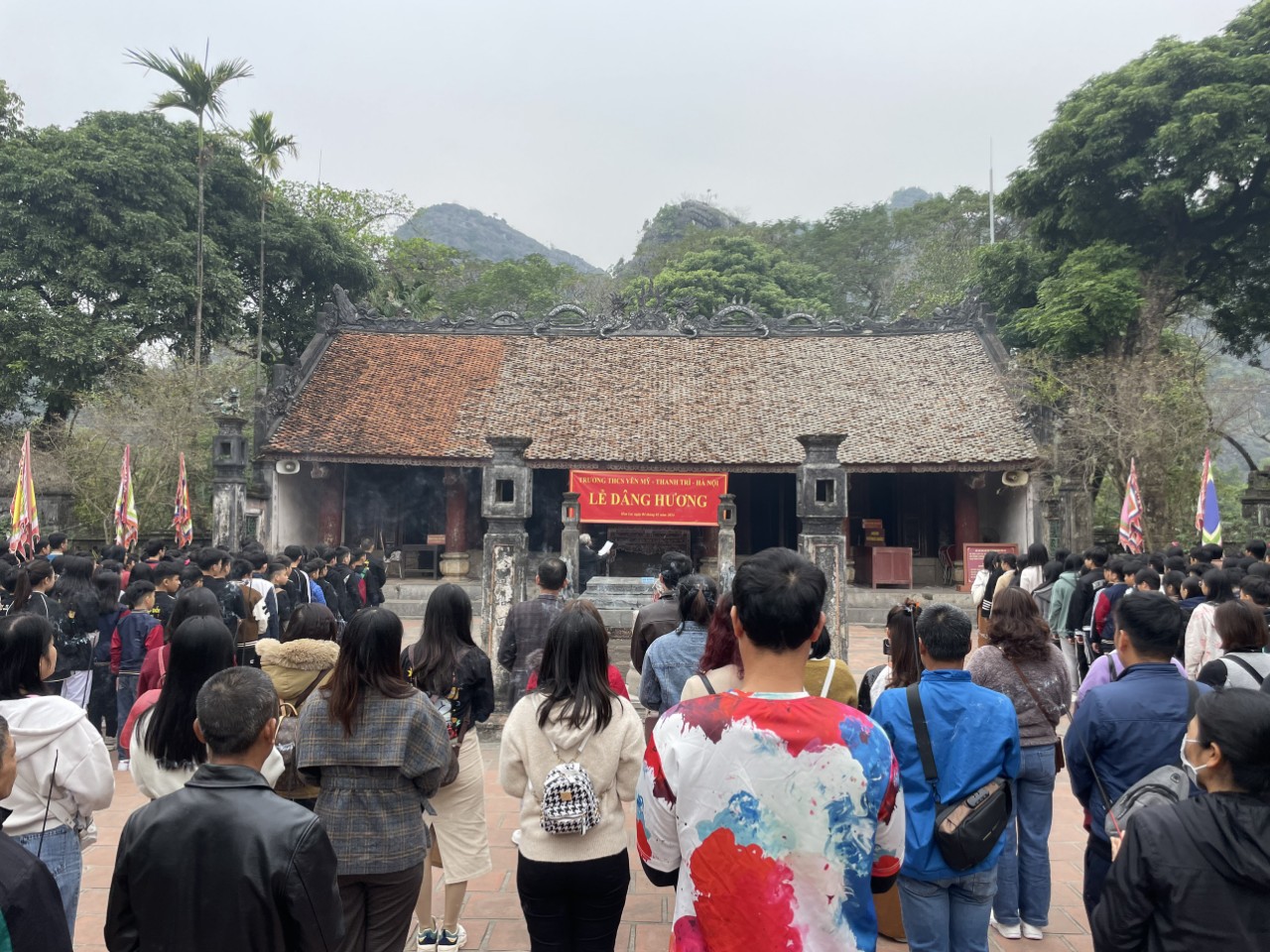 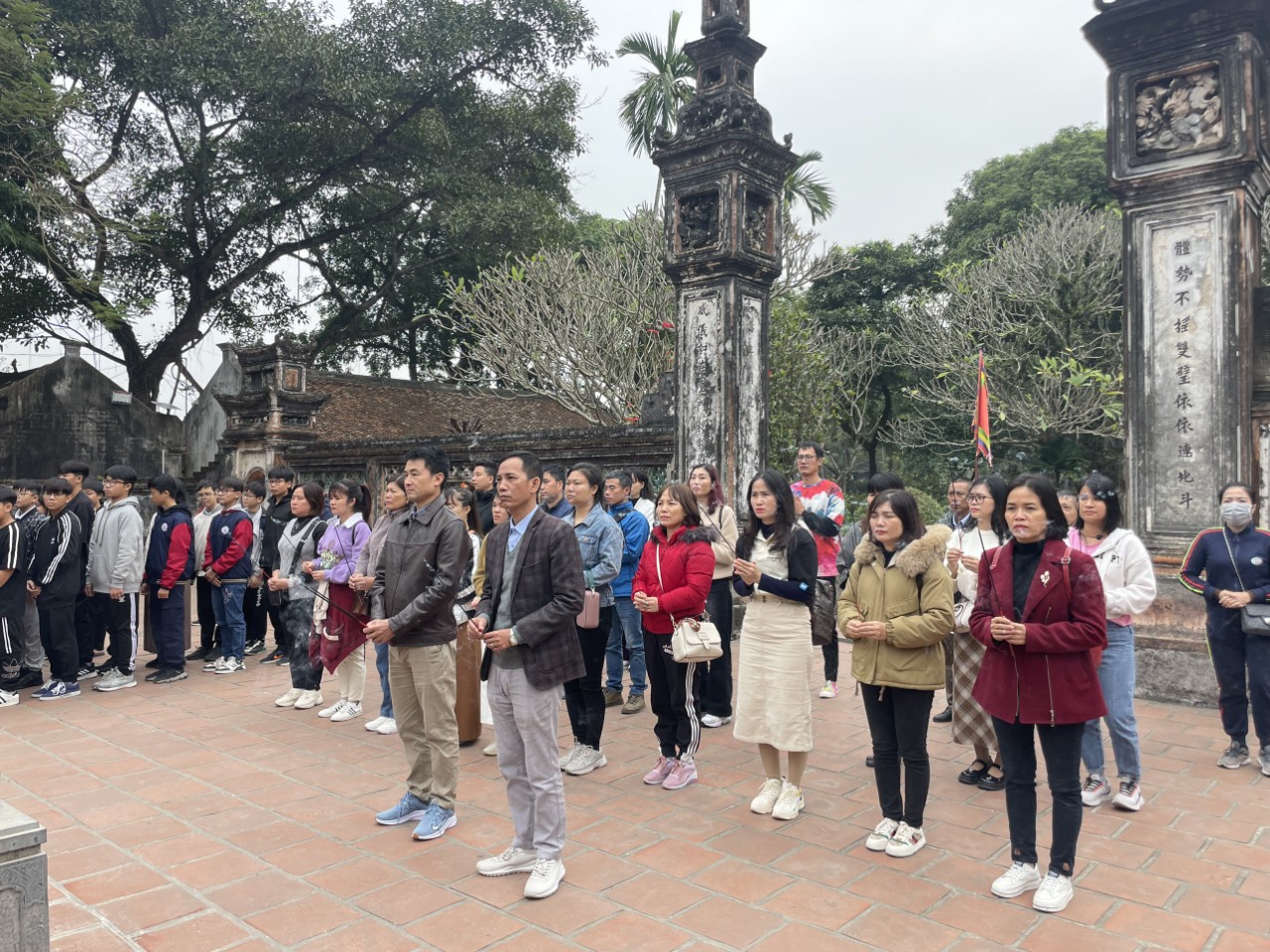 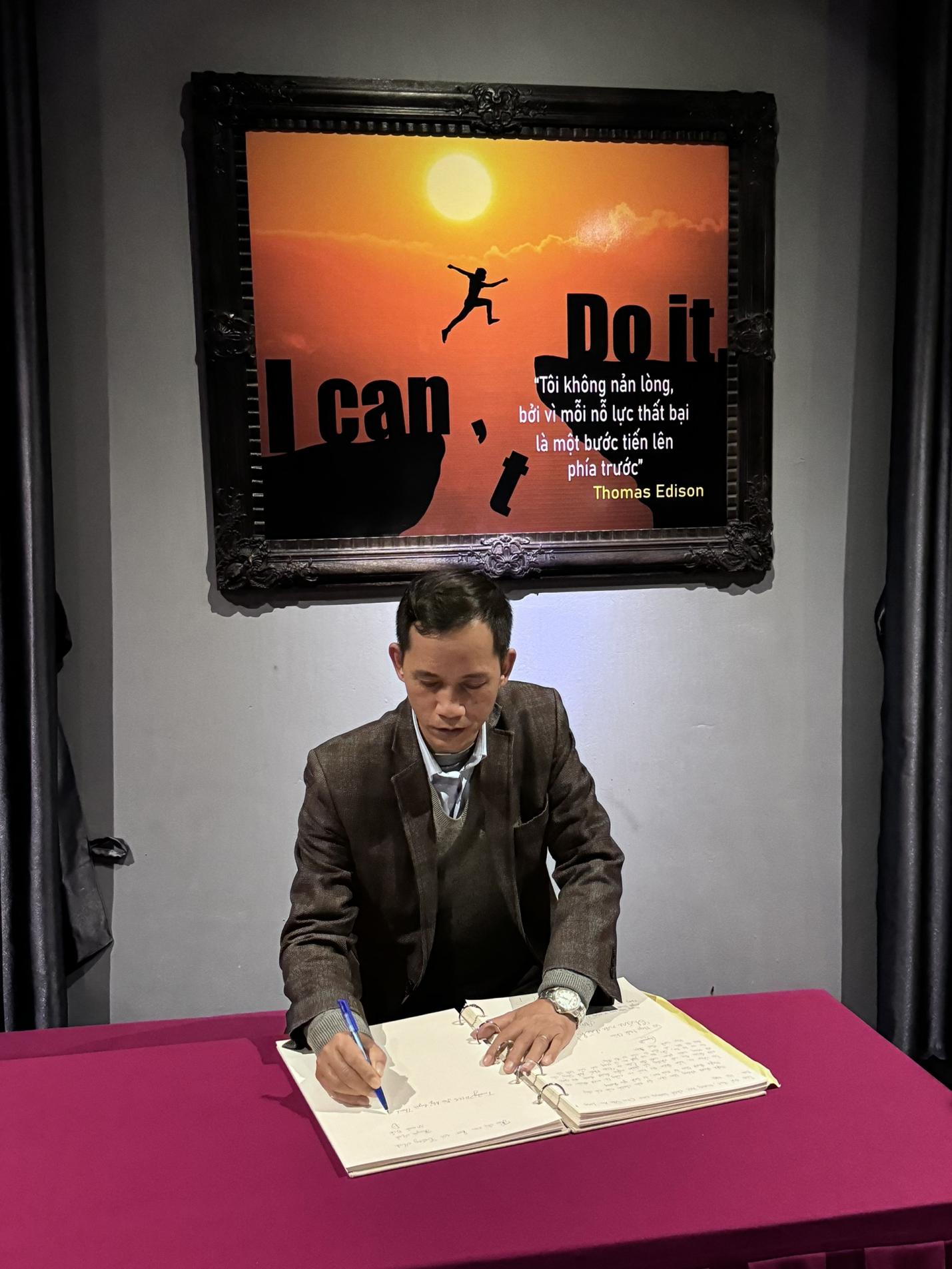 